О проведении публичных слушаний по вопросу внесения изменений в решениеСовета депутатов от 18.10.2017 № 615«Об утверждении Правил благоустройства территории муниципального образования Соль-Илецкий городской округ Оренбургской области»В соответствии с Федеральным законом от 06.10 2003  № 131-ФЗ «Об общих принципах организации местного самоуправления в Российской Федерации» (в редакции от 03.08.2018), руководствуясь Уставом муниципального образования Соль-Илецкий городской округ, учитывая протест Оренбургской транспортной прокуратуры от 25.03.2019 № 02-01-2019  на решение Совета депутатов от 18.10.2017 № 615 «Об утверждении Правил благоустройства территории муниципального образования Соль-Илецкий городской округ Оренбургской области», постановляю:1.Провести публичные слушания по вопросу внесения изменений в решение Совета депутатов от 18.10.2017 № 615 «Об утверждении Правил благоустройства  территории муниципального образования Соль-Илецкий городской округ Оренбургской области».2.Публичные слушания провести 29.04.2019 в 18-00 часов по адресу: г.Соль-Илецк, ул.Карла Маркса, д.6, каб. 39.3.Контроль за исполнением настоящего постановления возложить напервого заместителя главы администрации городского округа – заместителя главы администрации городского округа по строительству, транспорту, благоустройству и ЖКХ  Вдовкина В.П.4.Настоящее постановление вступает в силу после его официального опубликования (обнародования) и подлежит к размещению на официальном сайте администрации городского округа.         Глава муниципального образованияСоль-Илецкий городской округ                                                   А.А.КузьминВерноВедущий специалисторганизационного отдела                                                               Е.В.ТелушкинаРазослано:  в прокуратуру, организационный отдел, отдел архитектуры, градостроительства и земельных отношений.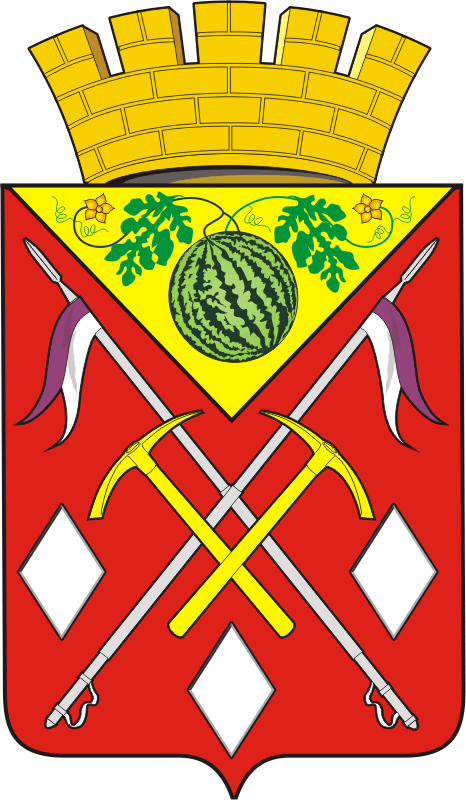 АДМИНИСТРАЦИЯМУНИЦИПАЛЬНОГО ОБРАЗОВАНИЯСОЛЬ-ИЛЕЦКИЙ ГОРОДСКОЙ ОКРУГОРЕНБУРГСКОЙ ОБЛАСТИПОСТАНОВЛЕНИЕ11.04.2019  № 788-п